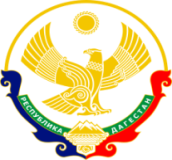 МУНИЦИПАЛЬНОЕ КАЗЕННОЕ ОБЩЕОБРАЗОВАТЕЛЬНОЕ УЧРЕЖДЕНИЕ«БОЛЬШЕЗАДОЕВСКАЯ СРЕДНЯЯ ОБЩЕОБРАЗОВАТЕЛЬНАЯ ШКОЛА»КИЗЛЯРСКОГО  РАЙОНА РЕСПУБЛИКИ ДАГЕСТАН368817, РД, Кизлярский район                                                                                 с.Большезадоевское, ул. Урицкого 13 «б»                                                ____________zadoevka@mail.ruДанные по прохождению курсов повышения квалификации педагогов МКОУ «Большезадоевская СОШ» Кизлярского района РД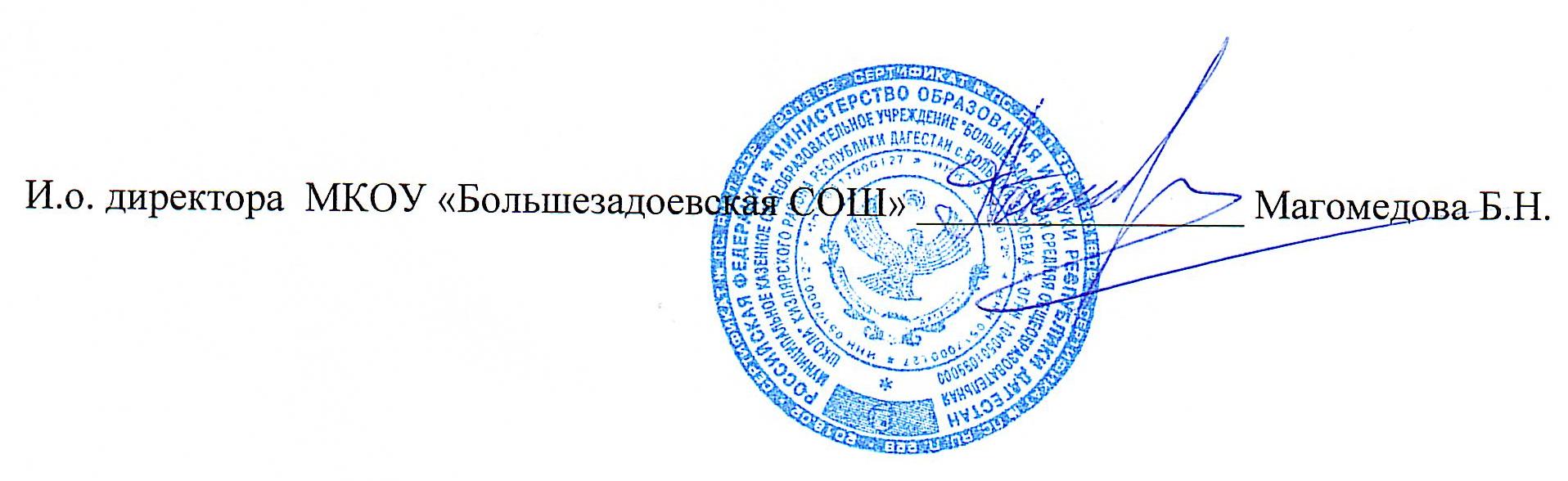 ФИОДата окончания курсовПрограммаРегистрационный номер удостоверенияОрганизацияАбдулгамидов Магомед Магомедханович15.05.2023«Школа Минпросвещения России»: новые возможности для повышения качества образования»ГБУ ДПО РД «ДИРО»Нурлумбаева Гульнара Нурмамбетовна15.05.2023«Школа Минпросвещения России»: новые возможности для повышения качества образования»480186ГБУ ДПО РД «ДИРО»Нурлумбаева Гульнара Нурмамбетовна06.11.2023Реализация требований обновленных ФГОС НОО в соответствии с ФООП в работе учителя5473ЧУ ДПО МУПК Академия «Каспий»Магомедова Патимат Гасановна15.05.2023«Школа Минпросвещения России»: новые возможности для повышения качества образования»480110ГБУ ДПО РД «ДИРО»Магомедова Патимат Гасановна06.11.2023Реализация требований обновленных ФГОС НОО в соответствии с ФООП в работе учителя5468ЧУ ДПО МУПК Академия «Каспий»Хоролова  Аша Магомедовна15.05.2023«Школа Минпросвещения России»: новые возможности для повышения качества образования»480296ГБУ ДПО РД «ДИРО»Хоролова  Аша Магомедовна06.11.2023Реализация требований обновленных ФГОС НОО в соответствии с ФООП в работе учителя5478ЧУ ДПО МУПК Академия «Каспий»Мешитова Диана Рассуловна15.05.2023«Школа Минпросвещения России»: новые возможности для повышения качества образования»480155ГБУ ДПО РД «ДИРО»Мешитова Диана Рассуловна06.11.2023Реализация требований обновленных ФГОС НОО в соответствии с ФООП в работе учителя5470ЧУ ДПО МУПК Академия «Каспий»Халирулаева Эльмира Сиражутдиновна15.05.2023«Школа Минпросвещения России»: новые возможности для повышения качества образования»480281ГБУ ДПО РД «ДИРО»Халирулаева Эльмира Сиражутдиновна06.11.2023Реализация требований обновленных ФГОС НОО в соответствии с ФООП в работе учителя5477ЧУ ДПО МУПК Академия «Каспий»Ниматуллаева Гидаят МагомедовнаНиматуллаева Гидаят Магомедовна06.11.2023Реализация требований обновленных ФГОС НОО в соответствии с ФООП в работе учителя5472ЧУ ДПО МУПК Академия «Каспий»Тиномагомедова Мадина Ибрагимовна06.11.2023Реализация требований обновленных ФГОС ООО и СОО в работе учителя русского языка и литературы в соответствии с ФООП5511ЧУ ДПО МУПК Академия «Каспий»Магомедова Джамиля Мажидовна06.11.2023Реализация требований обновленных ФГОС в работе учителя английского языка в соответствии с ФООП5466ЧУ ДПО МУПК Академия «Каспий»Абдулаева Марзият Курпушовна15.05.2023«Школа Минпросвещения России»: новые возможности для повышения качества образования»479844ГБУ ДПО РД «ДИРО»Абдулаева Марзият Курпушовна06.11.2023Реализация требований обновленных ФГОС ООО и СОО в работе учителя математики в соответствии с ФООП5497ЧУ ДПО МУПК Академия «Каспий»Рамазанова Арина Курбановна15.05.2023«Школа Минпросвещения России»: новые возможности для повышения качества образования»480213ГБУ ДПО РД «ДИРО»Рамазанова Арина Курбановна06.11.2023Реализация требований обновленных ФГОС ООО и СОО в работе учителя математики  в соответствии с ФООП5499ЧУ ДПО МУПК Академия «Каспий»Газибекова Альбина Султанбековна15.05.2023«Школа Минпросвещения России»: новые возможности для повышения качества образования»479777ГБУ ДПО РД «ДИРО»Газибекова Альбина Султанбековна28.09.2021«Реализация ФГОС на уроках физики в общеобразовательных организациях и организациях среднего профессионального образования»4422ЧУ ДПО МУПК Академия «Каспий»Газибекова Альбина Султанбековна 06.11.2023 Реализация требований обновленных ФГОС ООО и СОО в работе учителя информатики в соответствии с ФООП5492ЧУ ДПО МУПК Академия «Каспий»Гаджиев Артур Абзутдинович15.05.2023«Школа Минпросвещения России»: новые возможности для повышения качества образования»479953ГБУ ДПО РД «ДИРО»Гаджиев Артур Абзутдинович06.11.2023Реализация требований обновленных ФГОС ООО и СОО в работе учителя физической культуры  в соответствии с ФООП5499ЧУ ДПО МУПК Академия «Каспий»Кебедова Айзат Гусеновна15.05.2023«Школа Минпросвещения России»: новые возможности для повышения качества образования»480068ГБУ ДПО РД «ДИРО»Кебедова Айзат Гусеновна06.11.2023Реализация требований обновленных ФГОС ООО и СОО в работе учителя русского языка и литературы в соответствии с ФООП5509ЧУ ДПО МУПК Академия «Каспий»Курамагомедова Айшат Мирзабеговна15.05.2023«Школа Минпросвещения России»: новые возможности для повышения качества образования»480077ГБУ ДПО РД «ДИРО»Курамагомедова Айшат Мирзабеговна06.11.2023Реализация требований обновленных ФГОС ООО и СОО в работе учителя биологии в соответствии с ФООП5489ЧУ ДПО МУПК Академия «Каспий»Гамзаева Луиза Ахмедовна15.05.2023«Школа Минпросвещения России»: новые возможности для повышения качества образования»479779ГБУ ДПО РД «ДИРО»Гамзаева Луиза Ахмедовна06.11.2023Актуальные проблемы психолого-педагогической деятельности в соответствии с ФООП5445ЧУ ДПО МУПК Академия «Каспий»Гамзаева Луиза Ахмедовна26.06.2022«Реализация требований обновленных ФГО НОО, ФГОС ООО в работе учителя»454514ЧУ ДПО МУПК Академия «Каспий»Алимагомедова Шагидат Ахмедовна15.05.2023«Школа Минпросвещения России»: новые возможности для повышения качества образования»479895ГБУ ДПО РД «ДИРО»Алимагомедова Шагидат Ахмедовна06.11.2023Реализация требований обновленных ФГОС ООО и СОО в работе учителя родного(аварского) языка и литературы  в соответствии с ФООП5502ЧУ ДПО МУПК Академия «Каспий»Магомедова Бурлият Ниматулаевна06.11.2023Реализация требований обновленных ФГОС ООО и СОО в работе учителя истории в соответствии с ФООП5494ЧУ ДПО МУПК Академия «Каспий»Магомедова Бурлият Ниматулаевна15.05.2023«Школа Минпросвещения России»: новые возможности для повышения качества образования»479802ГБУ ДПО РД «ДИРО»Исмаилова Марина Ибрагимовна06.11.2023Реализация требований обновленных ФГОС НОО в соответствии с ФООП в работе учителя5467ЧУ ДПО МУПК Академия «Каспий»Нурлубаева Айзанат Нажбидиновна15.05.2023«Школа Минпросвещения России»: новые возможности для повышения качества образования»480185ГБУ ДПО РД «ДИРОНурлубаева Айзанат Нажбидиновна24.04.2021«Совершенствование методических компетенций учителей английского языка для достижения качества образования»39989ГБУ ДПО РД «ДИРОГусейнова Ханум Ахмадовна28.09.2021«Реализация ФГОС на уроках истории в общеобразовательных организациях и организациях среднего профессионального образования»4403ЧУ ДПО МУПК Академия «Каспий»Гусейнова Ханум Ахмадовна15.05.2023«Школа Минпросвещения России»: новые возможности для повышения качества образования»479991ГБУ ДПО РД «ДИРОРаджабова Хадижат Омаровна15.05.2023«Школа Минпросвещения России»: новые возможности для повышения качества образования»480211ГБУ ДПО РД «ДИРОМаммаева Снежана Гаруновна15.05.2023«Школа Минпросвещения России»: новые возможности для повышения качества образования»480147ГБУ ДПО РД «ДИРО»Маммаева Снежана Гаруновна09.11.2023Реализация требований обновленных ФГОС ООО и СОО в работе учителя географии  в соответствии с ФООП5632ЧУ ДПО МУПК Академия «Каспий»Джаватханова Таибат  Хабибулаевна15.05.2023«Школа Минпросвещения России»: новые возможности для повышения качества образования»480004ГБУ ДПО РД «ДИРО»Джаватханова Таибат  ХабибулаевнаРеализация требований обновленных ФГОС НОО  в работе учителя физической культуры  в соответствии с ФООПЧУ ДПО МУПК Академия «Каспий»Гаджиева Патима Мудуновна23.10.2023Реализация требований обновленных ФГОС ООО и СОО в работе учителя химии в соответствии с ФООП4095ЧУ ДПО МУПК Академия «Каспий»